Kurzanleitung für die Installation und Handhabung für ZOOMZoom schon installiert und du kennst dich damit aus?Wenn du Zoom schon bei dir auf dem PC, Laptop oder Tablet installiert hast, musst du nur auf den Link in der E-Mail klicken und du bist mit mir zusammen im Meeting-Raum.Den Zoom-Link für unsere gemeinsame Sitzung schicke ich dir am Abend vorher zu.Dann brauchst du hier nicht mehr weiterlesen Neu bei Zoom?Für den ZOOM Call benötigst Du einen (stabilen) Internet Zugang und wenn du möchtest Audio-Kopfhörer mit Mikrofon, eigene Webcam. Lade Dir die Zoom App im Google Play Store oder Apple Store herunter und installieren diese (auch ohne Registrierung möglich) auf Deinem Handy oder Laptop. Das Tool ist auch mit Tablets (IOS und Android) kompatibel. Am besten nimmst du an einem PC oder Laptop oder Tablet teil.Am Handy sind die ganzen Funktionen, die du einstellen kannst, schwieriger zu finden.Und bei Hypnose oder Coachings kann ich Dich evtl. schlechter sehen, da der Bildausschnitt sehr klein ist.Solltest Du an dem Termin unterwegs sein, findest Du auf der Downloadseite auch einen Link zum entsprechenden App-Store, um auf deinem Smartphone live dabei sein zu können.Wenn du noch nie bei ZOOM warst, klicke einfach auf den Link in der E-Mail. Danach wird ein kleines Programm installiert, damit du an unserer Videokonferenz teilnehmen kannst.Die Installation dauert etwa 5-10 Sekunden.Danach klicke erneut auf den Link und dieses Fenster geht auf: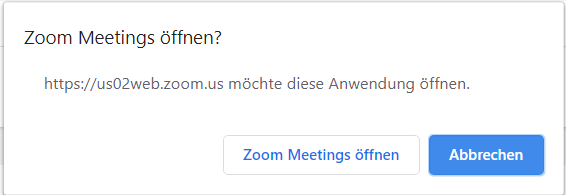 Klicke auf Zoom Meetings öffnen und du wirst direkt zu unserem gemeinsamen Chatraum weitergeleitet. Falls du sehr früh dran bist und ich noch nicht da bin, oder falls du die Installation bereits vorher machen willst, kommt dann die Anzeige, dass der Host, das bin ich als Veranstalter, noch nicht da ist. Dann bitte einfach kurz warten. Ich bin meist etwa 5 bis 10 Minuten vor Beginn da.TermineDie Termine werden nach telefonischer Vereinbarung oder zum vereinbarten Kurstermin durchgeführt und Du erhältst spätestens einen Tag vorher zu von mir einen Link zum Meeting per E-Mail zugesandt. Die Hypnosesitzungen oder Coachings / Kurse müssen vorab komplett bezahlt sein, sonst kann keine Therapie / Coaching / Kursteilnahme stattfinden.Ein Zoom Call ist genauso effektiv und gut wie eine persönliche Eins zu Eins Sitzung für Hypnose, Coaching und meine Geburtsvorbereitungskurse. Dies hat sogar oft den Vorteil, dass man sich zuhause noch besser entspannen kann, was den Erfolg der Hypnose / Coaching erhöhen kann.Wie funktioniert Zoom?

Zoom funktioniert sehr ähnlich wie Skype.Du wirst mich und unsere Gruppe live sehen und hören können.Außer du möchtest es gerade für eine kurze Zeit nicht, dann kannst du dich stummschalten oder das Video ausschalten.Wo die einzelnen Funktionen zu finden sind und was man alles selber einstellen kann, können wir gerne am Anfang unseres Meetings durchgehen..
Link funktioniert nicht

Sollte der Link nicht funktionieren, geh bitte auf diese:  https://zoom.us/join und trag dort die Meeting-ID ein, die in der E-Mail steht.
Ich freue mich auf Dich in unserem gemeinsamen Live-Call!  Liebe GrüßeSilvia

